The Town of Walpole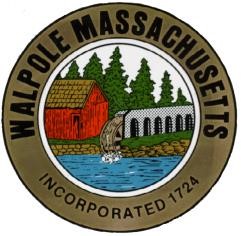 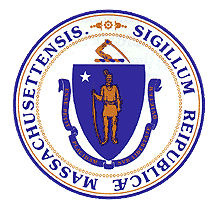 Commonwealth of MassachusettsWalpole Veterans Service CommitteeAgenda – May 10, 2022 @ 6:00 pm. Location: COA, South Street

1800: 	Call to order. Pledge of Allegiance. 1805:	Review/acceptance of previous meeting minutes1810: 	VSO Update1820:	Old BusinessHometown Heroes banner program - updates Flag Swap – May 14Memorial Day – May 30Walpole Day – June 111850	Fundraising – Cedar House	High School student involvement (cemetery footstones)Submitted, Rita MienscowChair, Walpole Veterans Service Committee 